Generating UCLA Login credentials:Navigate to https://accounts.iam.ucla.edu/#/Click “Create a UCLA Login ID”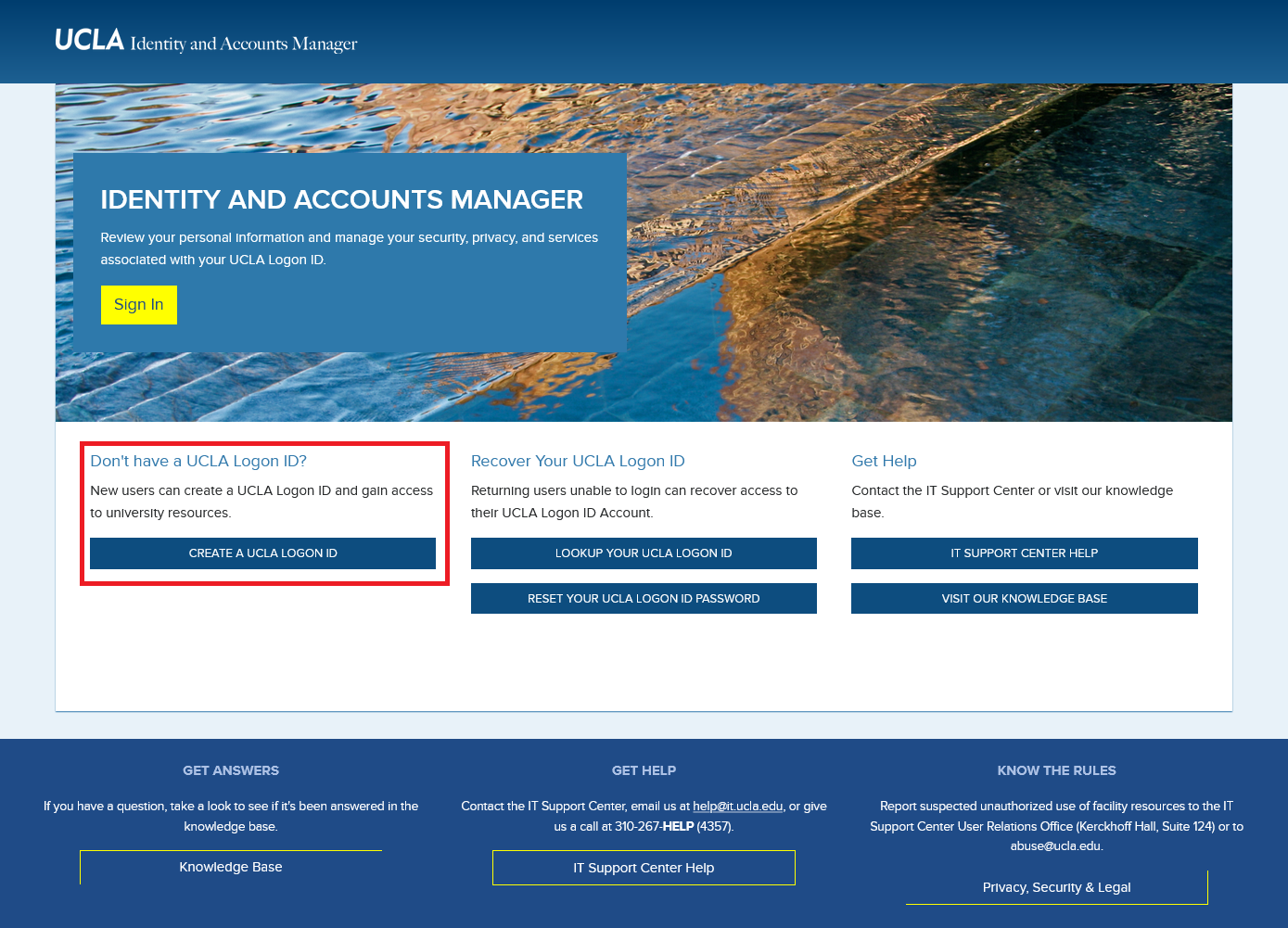 Generate your UID by clicking the “I do not have a 9 digit UCLA ID number (UID)”.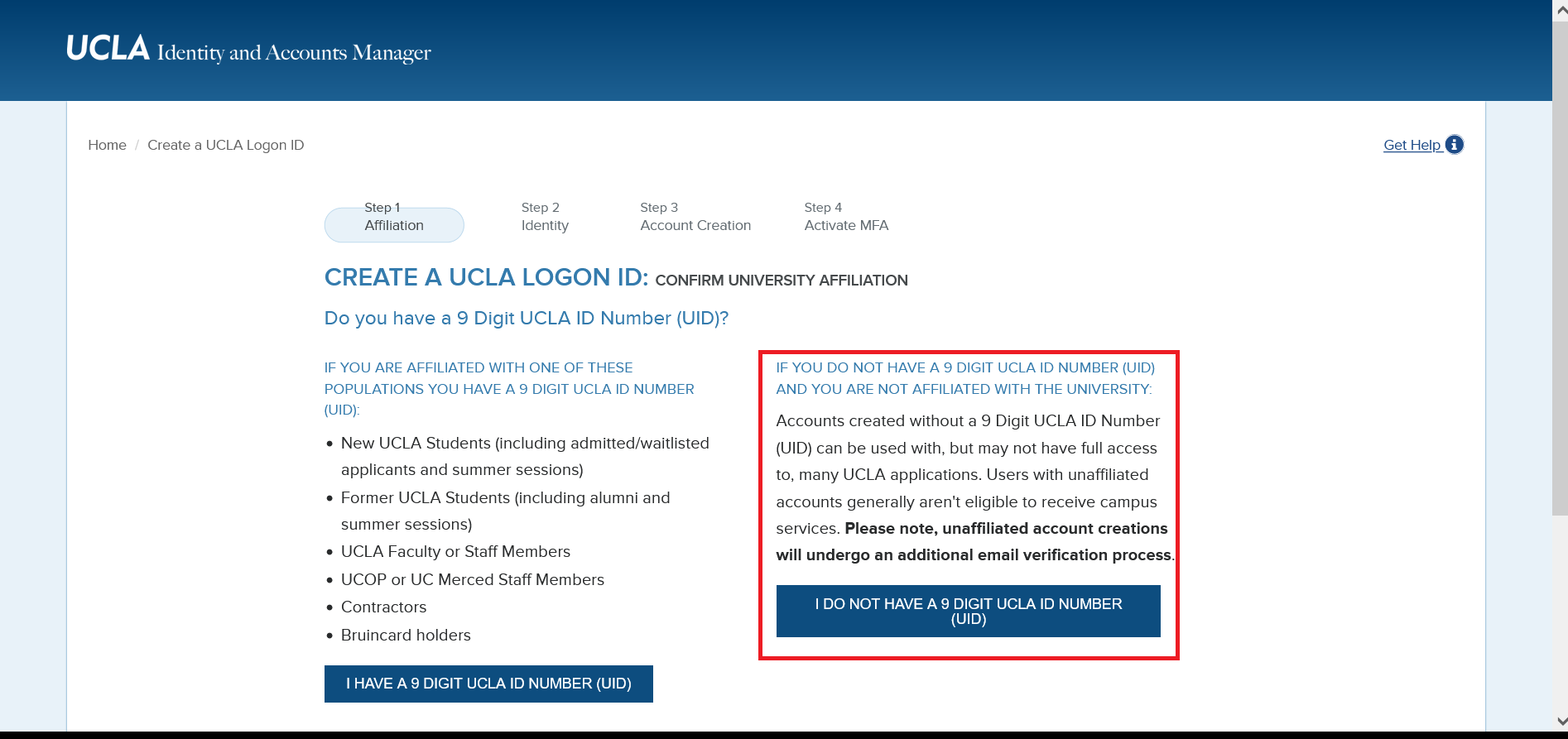 Verify your account and (optionally) activate MFA (DUO).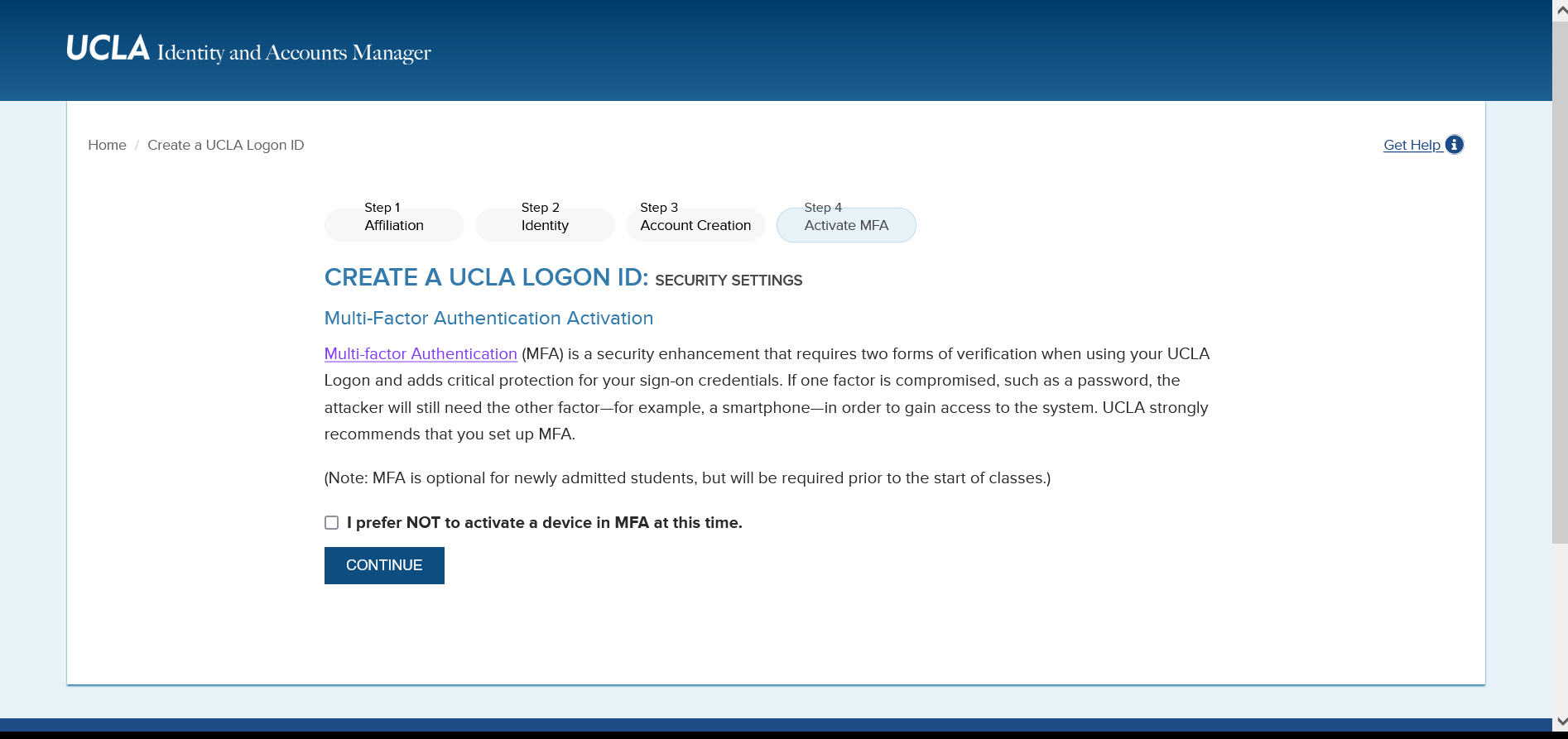 If necessary, have an AIR-P staff member request a University ID Number (UID) for you. Please provide your UCLA Login ID with this request. Otherwise – you’re set!